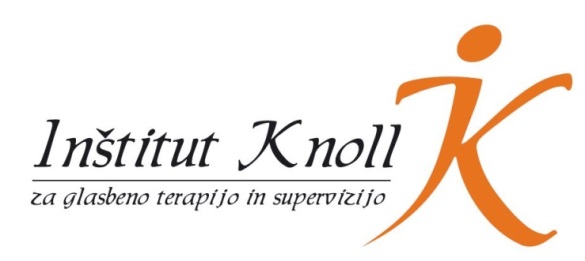 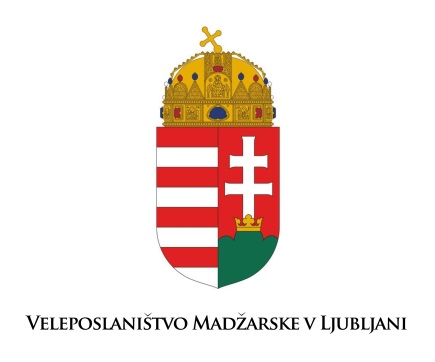 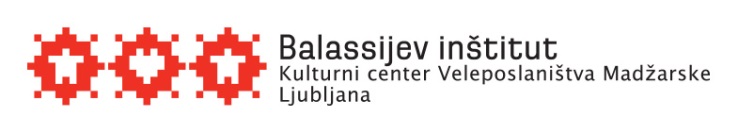 PRIJAVA na mednarodni simpozij: Glasbena terapija z otroki z avtizmomBalassijev inštitut, Barvarska steza 8, Ljubljana, sobota, 16. Februar 2019IME IN PRIIMEK  ___________________________________________________________________ELEKTRONSKI NASLOV _____________________________________________________________DRŽAVA IN KRAJ BIVANJA  ___________________________________________________________POKLIC __________________________________________________________________________NA SIMPOZIJ PRIHAJAM PREDVSEM (prosimo označite): Ker sem starš/sorodnik otroka z avtizmom Ker poklicno delam z otroki z avtizmom v/na ________________________________ (prosimo navedite organizacijo v kateri delujete na tem področju) Ker študiram glasbeno terapijo Ker sem glasbeni terapevt Ker me področje zanimaNAČIN PLAČILA KOTIZACIJE (prosimo označite) Kotizacijo plačam sam Kotizacijo plača delodajalec. 	Naziv in naslov delodajalca:  ___________________________________________________________________________  Moj delodajalec bo poslal naročilnico na: Inštitut Knoll, Savska cesta 22A, 4000 KranjIZBIRA DELAVNICEA) dr. Tali Gottfried: »Glasba kot orodje, ki podpira interakcijo z otroki z avtizmom«  – delavnica za starše in strokovne delavceB) Laura Blauth: »Ustvarjajmo glasbo skupaj!« –  glasbene aktivnosti, ki spodbujajo socialne interakcije in pozitivne skupinske izkušnje otrok z motnjo avtističnega spektraC) dr. Petra Kovacs: »Povezovanje skozi glasbo« – interaktivna delavnica za strokovne delavce in družinske člane otrok z avtizmomProsimo, da napišete svojo 1. in 2. izbiro izkustvene delavnice (v primeru, da je 1. izbira že zasedena, vas bomo vključili v drugo):  1. izbira: ________     2. izbira: ________VIŠINA KOTIZACIJEZgodnja prijava: do 21. 12. 2018: 60€ (40€ za redne študente in brezposelne osebe)Redna prijava: od 22.12. 2018 do 31. 01. 2019: 80€ (60€ za redne študente in brezp. osebe)Prosimo, da plačilo kotizacije nakažete (ali naročilnico pošljete) na: Inštitut Knoll za glasbeno terapijo in supervizijo, Savska cesta 22A, 4000 Kranj. IBAN: SI56 6000 0000 0444 331, Hranilnica LON d.d. Kranj, BIC: HLONSI22. SOGLASJA Soglašam, da Inštitut Knoll obdeluje in uporablja moje podatke, ki sem jih vnesel v ta obrazec izključno za namen organizacije simpozija, na katerega sem se prijavil/a. Z navedbo podatkov dovoljujem uporabo le-teh za namene obveščanja o vseh nadaljnih dogodkih Inštituta Knoll za glasbeno terapijo in supervizijo.* * * Potrebujem prevod v slovenski jezik. (Prosim označite samo v primeru, da prevod nujno 												potrebujete.)* * *Prijavnico pošljite do navedenega roka za prijavo na naslov: institutknoll@yahoo.com  Za vse nadaljne informacijo, prosimo napišite mail ali poglejte na spletno stran Inštituta: www.institutknoll.eu 